Преподаватель: Ишимова Н.В.Предмет: Английский языкОбратная связь: e-mail: ishimova80@bk.ruГруппа: № 1-ОР-23Дата: 15.02.2024 г.Тема занятия: «Social Welfare in Great Britain»Основные источники:
1. Английский язык Учебник 10-11 класс Кузовлев В.П., Лапа Н.М., Перегудова Э.Ш. М: Просвещение, 351 с., 2017 годhttps://uchebnik-skachatj-besplatno.com/Английский%20язык/Английский%20язык%20Учебник%2010-11%20класс%20Кузовлев%20Лапа%20Перегудова/index.htmlДополнительные источники:1. Англо-русский и русско-английский словарь. Карантиров С.И., «Дом славянской книги», 2011.
2. Интернет-ресурсы:
https://www.study.ru; www.learn-english.ru
Выполнение заданий1. Read the text.Great Britain is a Welfare State, a country that has a system of ensuring the welfare of its citizens by means of social services, provided by the state. At the national level, the Government is responsible for the National Health Service, National Insurance and Social Security.The systems of National Insurance and Social Security provide financial help for different categories of citizens. What categories of citizens are entitled (have rights) to social payments?When people work they must pay contributions (взносы) to the National Insurance fund. Contributions are also made by the employer (работодатель) and the Government. National Insurance benefits (payments) are available (доступны) to the unemployed, the sick and the retired. The disabled are also provided with financial help. Financial help is also available to the widowed. Every child is entitled to a child benefit (or allowance), whatever the parents’ income (доход) may be.Social Security covers a wide range of payments, mainly to people who do not qualify for National Insurance payments. The main social groups who claim social security benefits are: single parents, the long-term unemployed, and pensioners whose pension is too low.People in full-time work whose earnings are below a certain level can claim benefits, too.2. Fill in the table.3. The National Insurance and the Social Security benefits paid to different categories of people are known by different names. 1) What are some of these names? Who receives these benefits? What do you think? Match the columns, (guessing by context)4. Read and translate the text.In Great Britain some categories of people are entitled to financial help. The benefit paid to retired people is the state pension or retirement pension, to which women are entitled to at the age of 60 and men at 65. Anyone below the retirement age of 65 who has previously worked for a certain minimum period of time can receive unemployment benefit (known colloquially as the dole).Women who leave work to have a baby receive maternity pay from their employer. Women who do not qualify for this, for example, the self-employed, receive a maternity allowance from the government.A woman, whose husband dies before he retires, receives a widow’s pension if she is aged 45 or over. If she has children, she receives a widowed mother's pension.Some people are entitled to neither pension nor unemployment benefits (because they haven t previously worked for long enough or because they have been unemployed for a long time). These people can apply for income support and if they have no significant savings, they will receive it.Child benefit is a small weekly payment for each child, usually paid directly to mothers. Other examples are housing benefit (distributed by the local authority, to help with the rent payments), sickness benefit, and death grants (to cover funeral expenses).Family credit is for working families on modest incomes. Income support is for those without work and with low financial resources. There is also a mobility allowance available to the disabled to pay for transport or to buy a special vehicle. Invalidity pension is paid to a person who is unable to work after a sickness period.5. Adrian Mole is a boy from the book The Secret Diary of Adrian Mole, Aged 13 3/4 by Sue Townsend. Because of some of his life circumstances Adrian Mole has a right to some sort of benefit.1) Does Adrian receive the benefit he is entitled (has a right) to?Thursday February 5thMy mother has bought some of those overalls that painters and decorators wear. She is having her ears pierced tomorrow. I think she is turning into a spendthrift. Nigel’s mother is a spendthrift ... because she buys a pair of high heels every week. I would like to know where the family Allowance goes, by rights it shouldbe mine. I will ask my mother tomorrow.Friday February 6thI asked her about my family Allowance today, she laughed and said she used it for buying gin and cigarettes. If the Social Services hear about it she will get done!Thursday September 10thAsked my father for five pounds fifty for school trip to the British Museum. He went berserk and said, “What happened to free education?” I told him that I didn't know.Monday September 14thSchool dinners are completely bad now. Gravy seems to have been phased out along with custard and hot puddings. A typical menu is: hamburger; baked beans, chips, carton of yoghurt, or a doughnut. It's not enough to build healthy bone and sinew (мускулы). I am considering making protest to Mrs. 'Thatcher It won’t be our fault If we grow up apathetic and lacking In moral fiber.2) Identify the meaning of the words below. Choose between the two suggestions, (guessing meaning by context)a spendthrift - A. a person who can spend money wiselyB. a person who cannot spend moneyto go berserk - A. to become angryB. to become pleasedto phase out - A. to stop using smth graduallyB. to start doing smth graduallyto lack - A. not to have enough of smthB. to have enough of smth3) What impression does Adrian make? (understanding the personality of a book character)1. Do you think Adrian is not looked after in a proper way? 2. Do you think he does not see any reason to be optimistic about his future? 3. Does Adrian really have sound reasons to be pessimistic about his future?4. Do you feel Adrian is over-reacting a bit?4) Which of Adrian’s problems do you find serious, easy to solve or not a problem at all? (making judgements) Do you receive a Family Allowance or other benefits? How much is it? What do you or your family spend it on?      a personverba benefitstate/retirement pension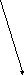 a person who is unable to work after a sickness periodwidow’s pensionfamilies with children who have very low incomesmaternity paydisabled people to pay for transport or to buy a special vehiclechild benefitwomen who leave work to have a babyunemployment benefita person who is out of work for up to a yearfamily crediteach child until he/she leaves school (at 16) or longer if the child continues education (up to 19)invalidity pensionretired people/pensionersmobility allowancewomen whose husbands die before they retire if they are aged 45 or over